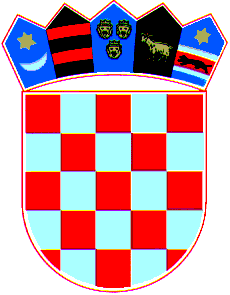        REPUBLIKA HRVATSKAPOŽEŠKO-SLAVONSKA ŽUPANIJAOPĆINA ČAGLIN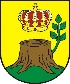 Općinski načelnikKLASA:400-03/23-01/15URBROJ:2177-3-2-23-1Čaglin,28.veljače 2023.      Na temelju odredbi članka 31. Zakona o postupanju sa nezakonito izgrađenim zgradama (N.N. 86/12, 143/13, 65/17 i 14/19),  te članka 46. Statuta Općine Čaglin („Službeni glasnik Općine Čaglin broj 1/18,2/20,3/20-pročišćeni tekst i 3/21) Općinski načelnik Općine Čaglin podnosiIZVJEŠĆE O IZVRŠENJU PROGRAMAutroška sredstava od naknade za zadržavanje nezakonito izgrađenezgrade u prostoruČlanak 1.                Predmet ovog Programa je utrošak sredstava od naknade za zadržavanje nezakonito izgrađene zgrade u prostoru.                                                                    Članak 2.                 Trideset posto sredstava naknade za zadržavanje nezakonito izgrađene zgrade prihod je Općine Čaglin na čijem se prostoru nalazi nezakonito izgrađene zgrade.                                                                    Članak 3.                   Ostvareni prihodi od naknade za zadržavanje nezakonito izgrađene zgrade u iznosu od 7.912,99 kn. Sredstva su korištena namjenski za poboljšanje komunalne infrastrukture na području Općine Čaglin.                                                                     Članak 4.                    Ovo Izvješće o izvršenju programa za 2022. godinu objavit će se u Službenom glasniku Općine Čaglin.                                                                                                             OPĆINSKI NAČELNIK:                                                                                                                    Dalibor Bardač                                                                                        